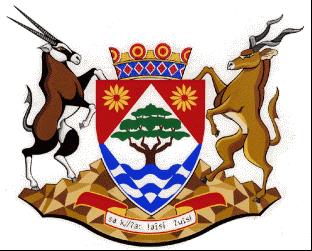 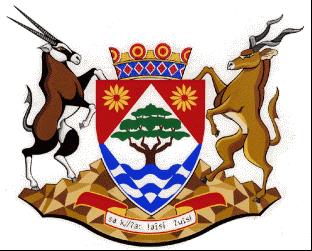 NOTICE: TENDER AWARD: NC/16/2022Tender NumberNC/16/2022DescriptionTHE APPOINTMENT OF A SERVICE PROVIDER FOR THE CONSTRUCTION OF 48 BNG HOUSES IN KAROS, LAMBRECHTSDRIFT, LEERKRANS, NTSIKELELO, ZF MGCAWU DISTRICT MUNICIPALITYAwarded ToICEBURG VENAQUA HOLDINGS JOINT VENTUREAMOUNNT R10 182 790.00BBBEE LEVELLEVEL 1POINTS SCORED95.98EmployerDEPARTMENT OF CO-OPERATIVE GOVERNANCE, HUMAN SETTLEMENTS AND TRADITIONAL AFFAIRS OF THE NORTHERN CAPE (COGHSTA)EmployerCOGHSTAPostal AddressPRIVATE BAG X5005Town/CityKIMBERLEYCode8300Physical Address1Larry Moleko Louw BuildingPhysical Address29 CECIL SUSSMAN ROADPhysical Address48301Employer’s Agent: KAREL VISAGIECompanyCOGHSTA Postal AddressPRIVATE BAG X5005Town/CityKIMBERLEY, 8300Physical 1LARRY MOLEKO LOUWPhysical 29 CECIL SUSSMAN ROADTel: 053 807 9723Fax:(053) 831 4308E-mail:KVISAGIE@NCPG.GOV.ZA 